17th February 2023Dear Parents and Carers,As you are aware the NEU teaching union has joined many other public sector unions in calling for industrial action, and are striking again on the following day:Tuesday 28th February     I just wanted to inform you that Rowan, Willow, Maple, Damson, Plum and Apple class will be closed on 28th February which is the Tuesday after half term.  However I must remind you that at present NEU members are not obliged to tell me if they intend to strike and it may be that I am unable to let you know if your child’s class is closed until the day of strike action.With our positive working relationships in school I anticipate being aware in advance of the plans of most of our staff and I will be able to give you as much notice as possible of how your child’s attendance may be affected. However, a number of our staff are also parents who may be affected by their child not being able to attend school, which in turn would affect my considerations above and this is information I may not get until the last minute.I will inform you after half term if arrangements change further. For your information there are two further proposed strike days as follows: Wednesday 15th March        Thursday 16th March, I will keep you updated on class closure for these dates nearer the time. Kind regards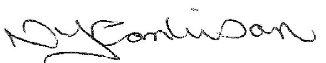 Natalie TomlinsonHeadteacher